Foreign Students TSA process (step by step)Link for the TSA websitehttps://www.flightschoolcandidates.gov/afsp2/?acct_type=c&section=FQYou must press Create a New candidate account – fill out the details as written in your passportCreate USER and PASWORDStart the TSA process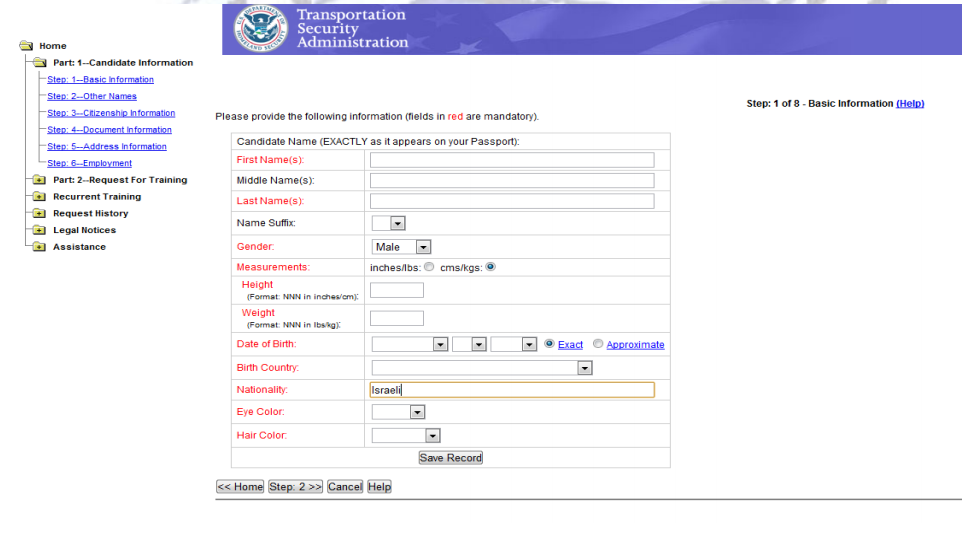 Step Two – Fill out any additional names you have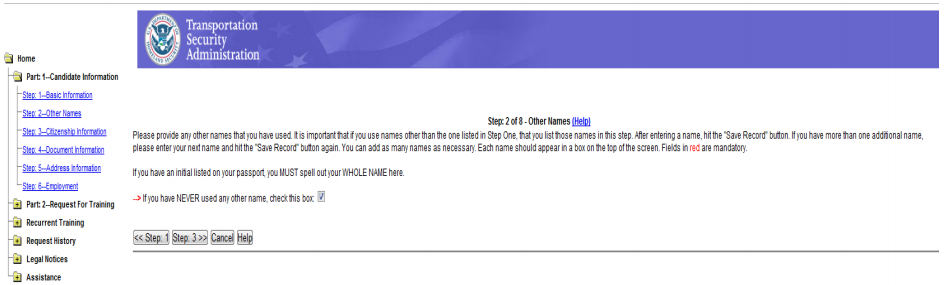 Step Three – Mention ANY additional citizenships. Even if you had them as a baby – if you were born in COUNTRY A but were raised in COUNTRY B since you were a toddler, you must still mention ALL citizenships.You can press SAVE RECORD and add new listings for all your citizenships.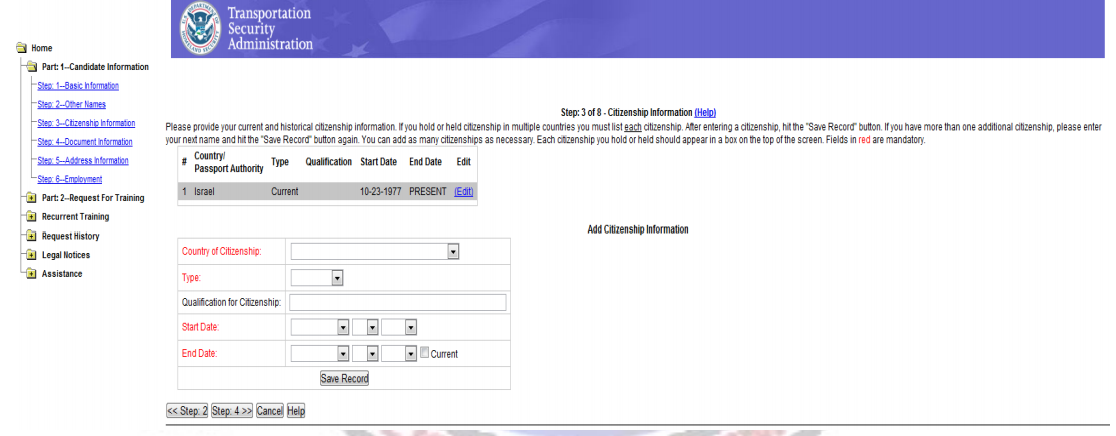 Step Four – You must scan and upload the following documents:Passport Page (front page with picture+ Extension, if you have had one)Visa PageAmerican pilot license (if you have one).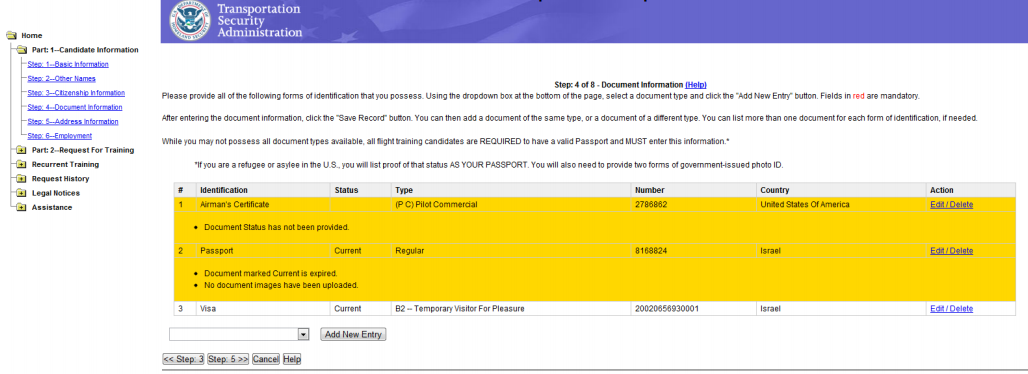 Step Five – Fill out ALL the addresses where you lived for the past FIVE years (over 30 days)Important notes:Accuracy – not very importantVERY IMPORTANT – No OVERLAP of dates, no intervals between addresses.Press SAVE RECORD to add new listings.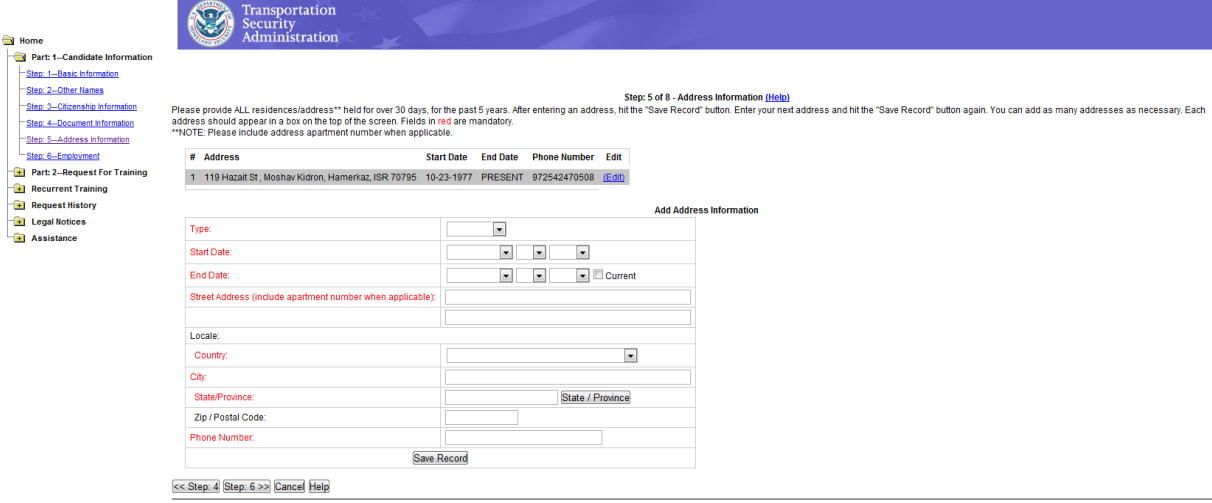 Step Six – Name and Place of Employment/ Employer.If you are unemployed, put down “UNEMPLOYED” in occupation and employer.If you are independent, put down “SELF EMPLOYED” in occupation and employer. If you are a student, put down “STUDENT” in occupation and employer.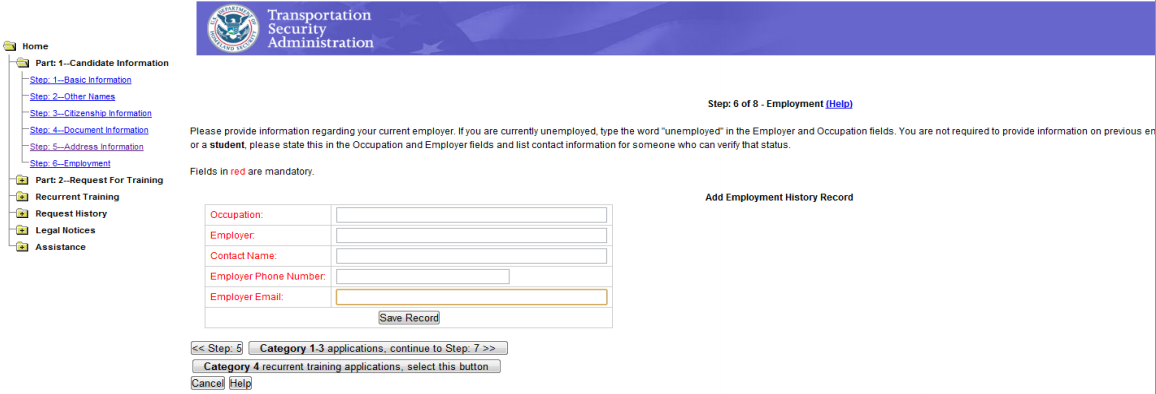 Step Seven – Fill out the course you want to take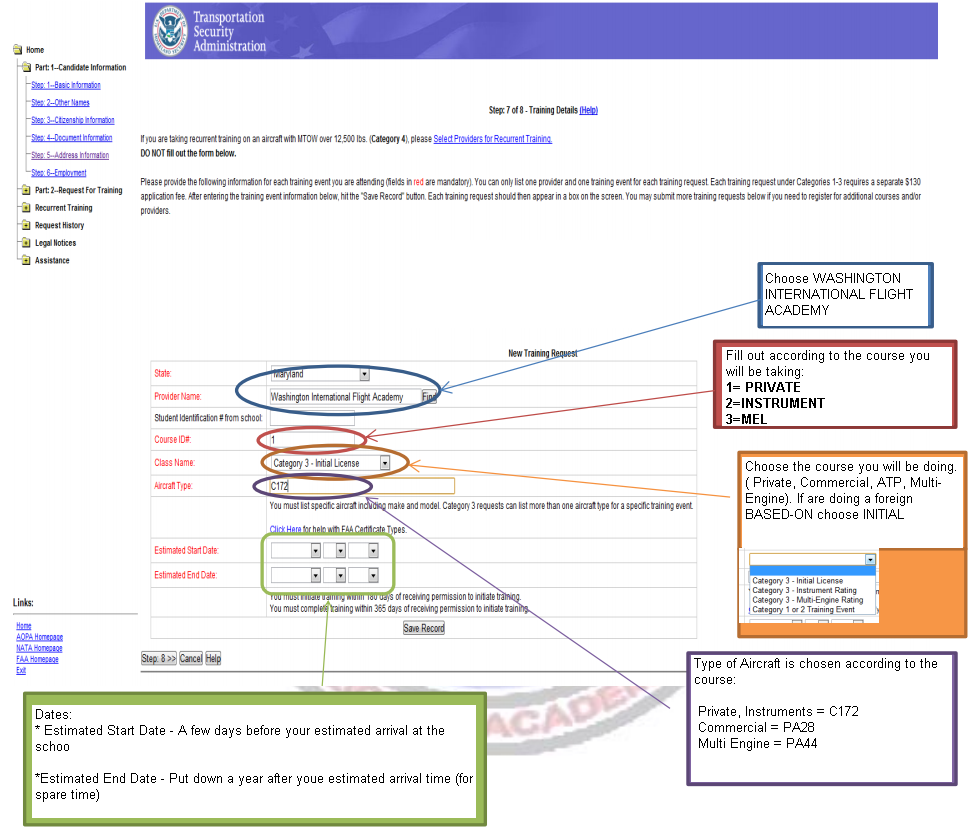 Step Eight – End of Process – Mark CATEGORY III only!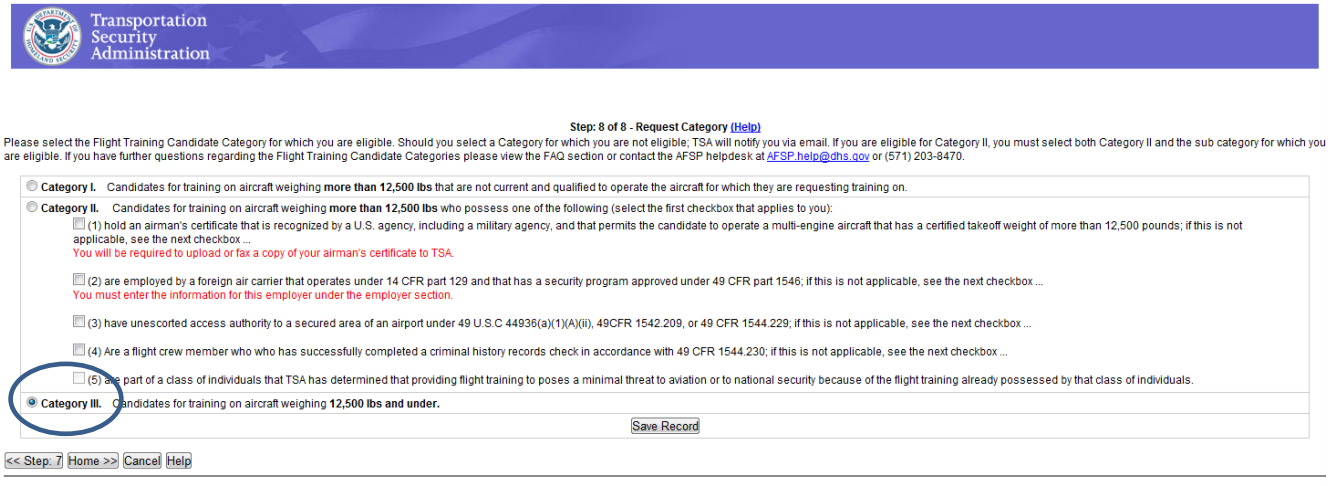 Step Nine – You will be taken to the HOME page:You must press SUBMIT – At this point the request is sent to the schoolAfter the school has approved your request, you will receive an email. The HOME page will display a $ sign, press it to pay about 130$ (fee dependent on TSA)After the payment, you will see a PAID icon on the right column.After a few days you should receive and email with the headline Documentation Accepted/Fingerprint Instructions. Keep this email, you will need to print it out for the fingerprint submission process.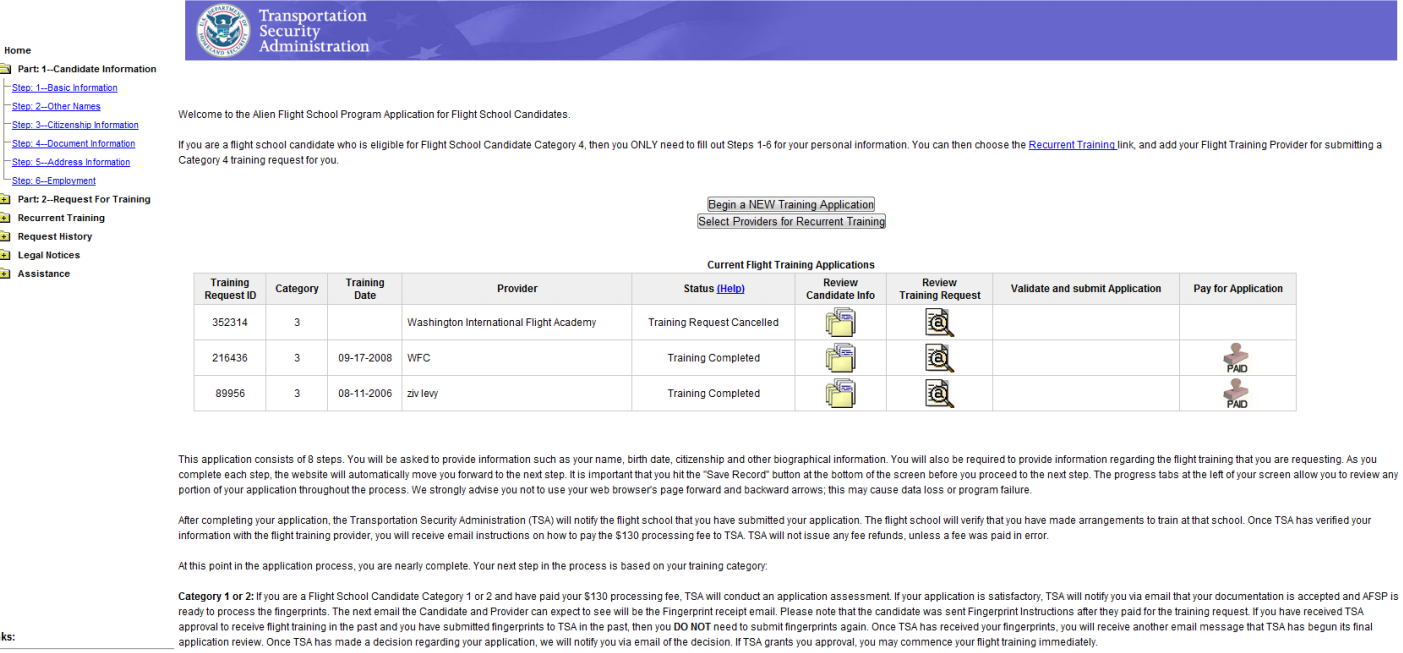 When you reach the school, you will need to fill out the NATA formhttps://secure.natacs.aero/afsp/afsp_form.asp?agency=1358&agent_number=1002 Pay another 99$, print out the form and go to the following address to submit your fingerprints:All American Protective services LLC7361 Calhoun PISuite 485Dearwood, Maryland(301)-296-4499